NOTICE OF PROPOSED DEVELOPMENT BY ALOCAL AUTHORITY      Comhairle Chontae Chill Chainnigh                           Kilkenny County Council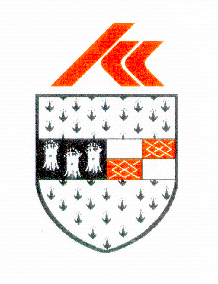 Proposed development by a Local AuthoritySection 179 of the Planning and Development Act 2000-2010Part 8 of the Planning and Development Regulations 2001-2011Waterford to New Ross GreenwayIn accordance with Part 8, Article 81 of the above Regulations, Kilkenny County Council as lead authority hereby gives notice of proposals pertaining to the following development:The development of the disused railway line on lands which extend from within Waterford City and County Council’s administrative boundary through to Rosbercon, New Ross as a cycle and pedestrian route.  The route which is 22km in length will begin at Abbey Road, Ferrybank, Waterford and will follow the disused line through or in close proximity to the townlands of Abbeylands, Rathculliheen, Gorteens, Drumdowney Lower, Rathpatrick, Luffany, Curraghmore, Ballyrowragh, Scartnamoe, Rathinure, Rochestown, Aylwardstown, Carrickcloney, Ballyverneen, Forestalstown, Shanbogh Upper and Raheen (Rosbercon), Co. KilkennyThe works will include the following:The clearance of vegetation on the rail line corridor, retaining boundary hedgerows and boundary vegetationThe lifting of the old rails.The laying of a 3 metre wide bituminous surface on a crushed stone base to form the cycle and footpath track Repair and upgrade of existing drainsThe marking of the aforementioned cycle and footpathsThe upgrade and repair of existing bridges so as to accommodate the cycle /pedestrian routeThe installation of barriers for the safety of Greenway users  Stock proof fencing Provision of agricultural crossings Security fencing Screen fencing Screen planting Plans and particulars of the proposed development will be available for inspection from Friday the 9th of December 2016 to Friday the 27th of  January  2017 inclusive, at the following offices:Kilkenny County Council,			From 9am to 1pm & 2pm to 5pmCounty Buildings,				Monday to Friday (Except Public Holidays)John Street, Kilkenny City,Ferrybank Library,				Tuesday, Thursday and FridaysFerrybank Shopping Centre,			From 10am to 1.30pm, 2.30pm to 5pmFerrybank,					Wednesday 10am to 1.30pm, 2.30pm to 7pmCo.Kilkenny					Saturday 9.30am to 1.30pm	Kilkenny County Council, 			From 9am to 1pm & 2pm to 5pmFerrybank Area Office, 				Monday to Friday (Except Public Holidays)Ferrybank,Co. KilkennyWexford County Council			From 9am to 1 pm and 2 pm to 5pmNew Ross Municipal District Office,		Monday to Friday (Except Public Holidays)Quay Street,The Tholsel,New Ross,Co. WexfordDetails of the proposed development can also be viewed at https://consult.kilkenny.ie/ and www.kilkennycoco.ieSubmissions or observations with respect to the proposed development, dealing with the proper planning and sustainable development of the area in which the development will be carried out, may be made online at https://consult.kilkenny.ie/, in writing to the undersigned or sent to the following e-mail address Greenway@kilkennycoco.ie .  The latest date for receipt of submissions on the above scheme is Friday the 10th February, 2017. Submissions should be clearly marked ‘Waterford to New Ross Greenway’.Simon Walton,A/Director of Services,Kilkenny County Council,County Buildings,John Street,Kilkenny 